Les indicateurs sociauxLe bilan social : qu’est-ce que c’est ?Institué en France en 1977, le bilan social est un document qui regroupe l'ensemble des données chiffrées permettant d'avoir une vision globale de la santé sociale d'une entreprise sur une période de 3 ans. Les entreprises de plus de 300 salariés doivent établir un bilan social chaque année. Le bilan social contient des indicateurs sociaux permettant une analyse de la situation sociale de l’entreprise : L'emploi : effectif, embauches, promotions, absentéisme...Les rémunérations et charges accessoires : montant, charges, participation...Les conditions de santé & sécurité : accident de travail, accident de trajet, maladies professionnelles...Pour visualiser plus rapidement les différents indicateurs, ceux-ci sont souvent représentés sous forme graphique.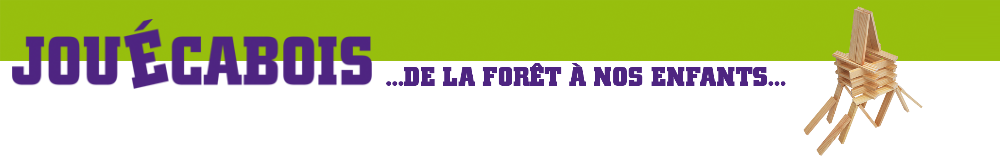 La préparation du bilan socialNotre entreprise JOUÉCABOIS, par son effectif, n’a pas l’obligation de présenter un bilan social annuel. Pour autant, le PDG, soucieux de ses salariés, demande qu’une vision sociale de l’entreprise lui soit présentée le 30 juin de chaque année. Ce bilan est réalisé à partir des données collectées dans le fichier « tableau de suivi des effectifs ».Vous êtes chargé (e) par la Responsable RH de préparer les éléments de présentation du bilan socialRetraiter les données sous forme de calculs et de graphiques à partir des informations contenues dans le tableau de suivi des effectifsPrésenter dans un document synthétique les données du bilan socialTransmettre tous les fichiers utiles par courriel à votre responsable Chaque fichier doit respecter le plan de nommage imposé par l’entreprise. Le nommage doit se faire impérativement sans accent et sans espace NomDuCreateur_type-de-document_jjmmaaaa. 
Une version pdf du fichier doit être accompagnée du fichier en format ouvert (exemple : .docx et .pdf)Ressources à dispositionExtrait du tableau de bord RH 2021 (fichier : CoInt-Maths-TableauDeSuiviDesEffectifs.xlsx)Aide à la construction du bilan social (document 1)Exemple de représentations graphiques d’indicateurs sociaux (document 2)Le suivi des effectifs – Le choix de rémunérationLe départ volontaire de plusieurs commerciaux interpelle les dirigeants de la société. Ces départs ont mis en difficulté Jouécabois car il a été compliqué de trouver des remplaçants.Il est nécessaire d’étudier une part variable de la rémunération pour cette catégorie de salariés afin de les fidéliser par un salaire plus conséquent et plus attractif.Jouécabois hésite entre l’octroi d’une commission de 0,4 % du chiffre d’affaires réalisé ou l’attribution d’un 13ième mois. Il convient de chiffrer le coût de cette part variable et de choisir la solution la plus avantageuse.Vous êtes chargé(e) par la Responsable RH de préparer les éléments de comparaison et de proposer un choix justifié.2.1 Élaborer le tableau comparatif des 2 solutions envisagées2.2 Comparer les résultats et indiquer la solution retenue en justifiant le choix2.3 Transmettre tous les fichiers utiles par courriel à votre responsable Ressources à dispositionExtrait du tableau de bord RH 2021 (fichier actualisé : CoInt-Maths-TableauDeSuiviDesEffectifs.xlsx)Éléments variables des salaires (document 3)Document 1 – Aide à la construction du bilan socialDocument 2 – Exemple de bilan social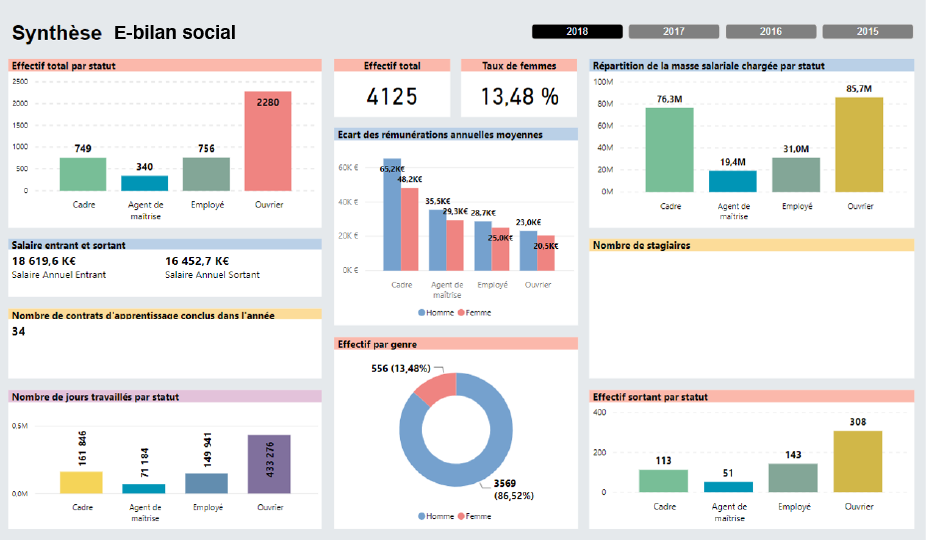 ANNEXE 2 – LES ÉLÉMENTS VARIABLES DU SALAIRE Attention à ne pas confondre, commissions, primes et bonusTous ces éléments viennent s’ajouter au salaire de base mais présentent à la fois des avantages et des inconvénients qui diffèrent selon leur nature. Les commissions sont basées sur les résultats du salarié, elles sont le plus souvent proposées aux commerciaux afin de les motiver à remplir, voire dépasser leurs objectifs. Les primes, quant à elles, présentent un aspect plus qualitatif dans leur évaluation. Le plus généralement, elles vont venir récompenser une performance globale du collaborateur sur la qualité du travail fourni. Le système de bonus, peut lui, être défini comme une prime exceptionnelle ne dépendant pas obligatoirement de la réussite d’objectifs quantitatifs ou qualitatifs. 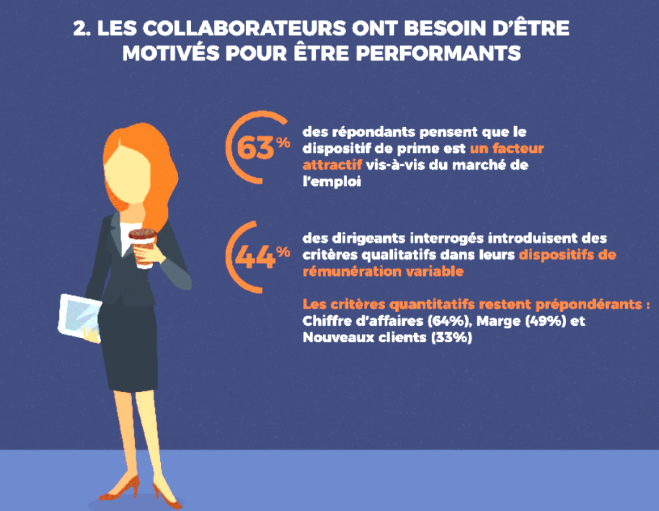 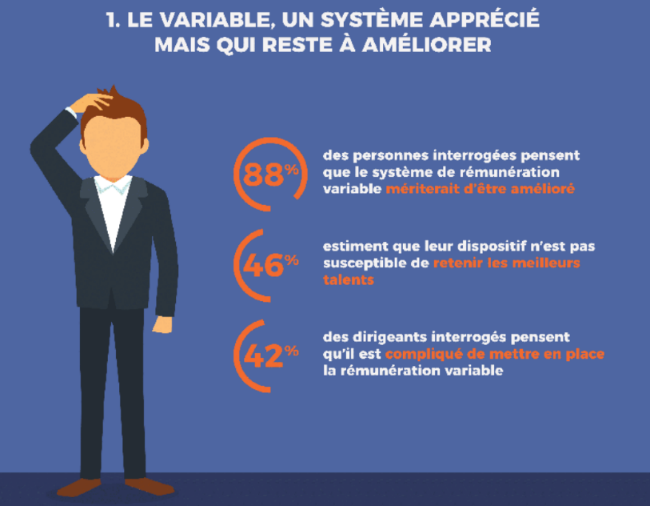 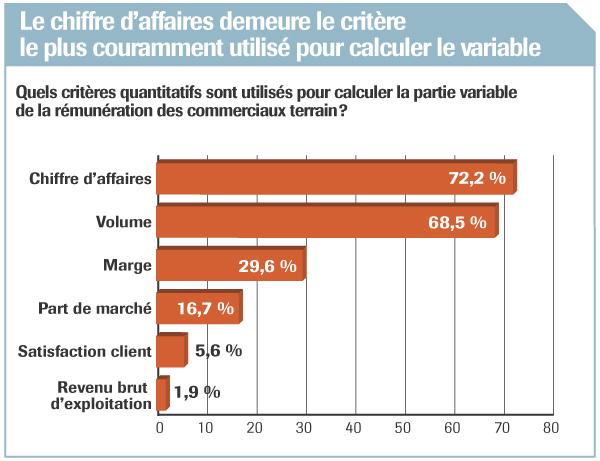 Co-Int MathsVous allez…Calculer des indicateurs sociauxRéaliser les graphiques adaptés à l’aide d’un tableurComparer des valeursJustifier des choixGérer les fichiers et respecter un nommage imposéOnglet tableurContenu de la feuille de calculHommes/FemmesRépartition Hommes/FemmesPyramide des âges hommes/femmesQualificationNiveau de qualificationEffectif par serviceEffectif pour fonctionContrats de travailType de contrats de travailRépartitions des contrats par temps de travailContrats sous statut RQTHAccidents du travailÉvolution du nombre d'ITT par type d'accident du travail Salaire/Chiffre d’affairesNiveaux de salaire bruts mensuelsComparaison CA 2020 - 2021 par commercial